Insight into the Screening of Potential Beta-Lactamase Inhibitors as Anti-Bacterial Chemical Agents through Pharmacoinformatics StudyPratap Parida, Shovonlal Bhowmick, Achintya Saha, Md Ataul IslamSupplementary dataPlant speciesPhyllanthus urinaria belongs to the family Phyllanthaceae and is commonly known as Chamber bitter. It is a small annual herb and grows up to 2 ft height. This plant is used as an effective treatment for elimination of kidney and gall bladder stones, urinary tract infection, and bladder inflammation (23). The different phyto-chemicals present in this plant are retrieved (24). Solanum surattense is commonly known as thorny nightshade. It belongs to the family Solanaceae. This plant is an important potent medicinal plant which are generally used in traditional Indian medicinal system. It is used as multipurpose agent such as antibacterial, antinociceptive, anti-plasmodial and larvicidal (25-28). Tephrosia purpurea commonly known as common tephrosia is from the family Fabaceae (Pea family). It is used in the traditional medicine system for the treatment of different diseases and used in different system of traditional medication for the treatment of diseases and illnesses of human beings. It is reported to contain various flavonoides, alkaloids, steroids, phenolic compounds. The bioactive compounds of this plant are having anticancer, antioxidant, anti-inflammatory, antiulcer, hepatoprotective, immunomodulatory, antilithiatic, antibiotic, antimicrobial, anyihyperglycemic, antilipidperoxidative and wound healing activities (29-31). Thevetia nerifolia commonly known as yellow oleander. It belongs to the family Apocynaceae (oleander family). The synonyms of this pant are Thevetia neriifolia, Thevetia peruviana. This plant has trivial contribution towards the traditional medicinal system of tropical Asia, Central and South America. Different classes of bioactive compounds (alkaloids, flavonoids, steroids, cardiac glycosides, terpenoids, tannins, saponins etc) are present in this plant. The different parts of the plants are reported to have antimicrobial activity (32).Table S1: Name and SMILES representation of phytochemicals. The Plants are denoted as AL: Acacia leucophloea, PU: Phyllanthus urinaria, SS: Solanum surattense, TP: Tephrosia purpurea, TN: Thevetia nerifolia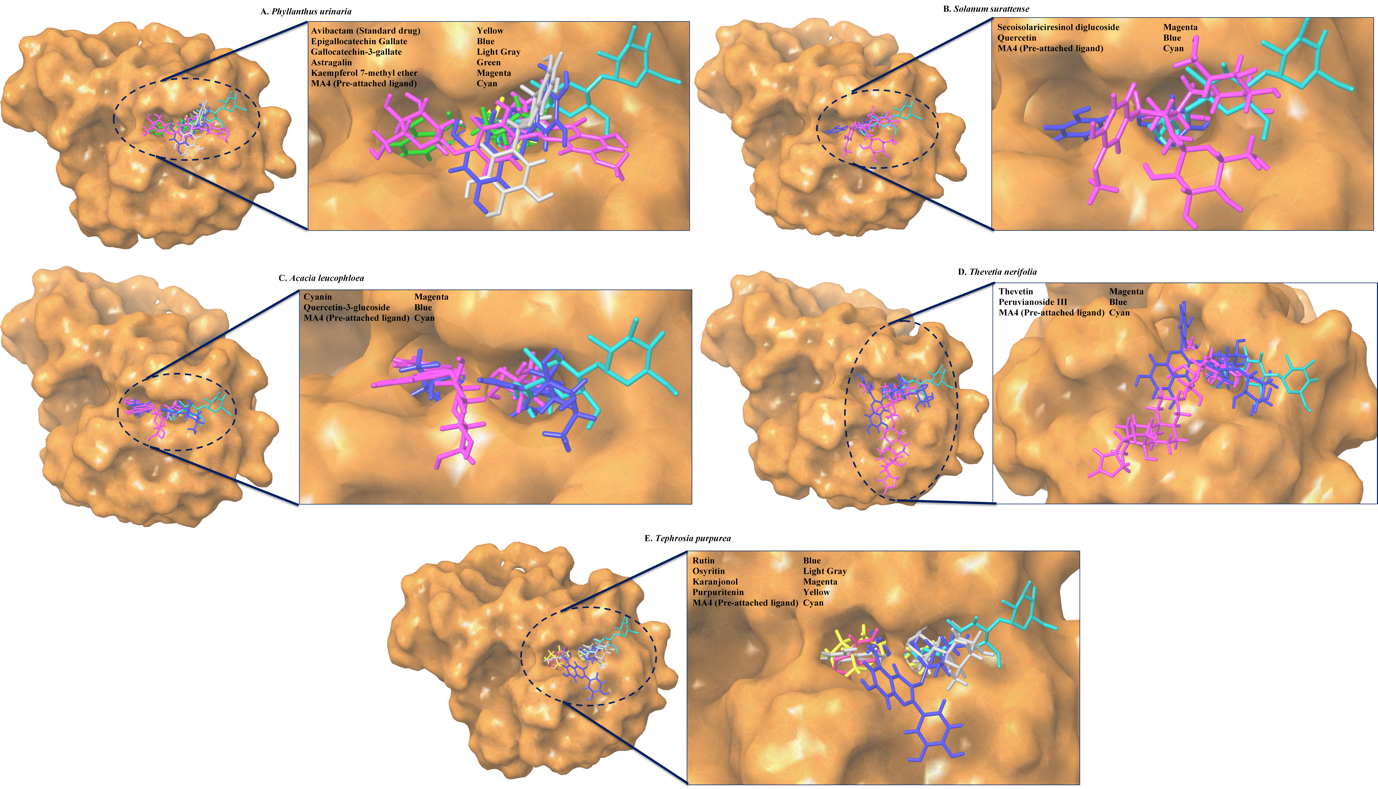 Figure S1. Binding mode in 3D-oriention of phytochemicals and MA4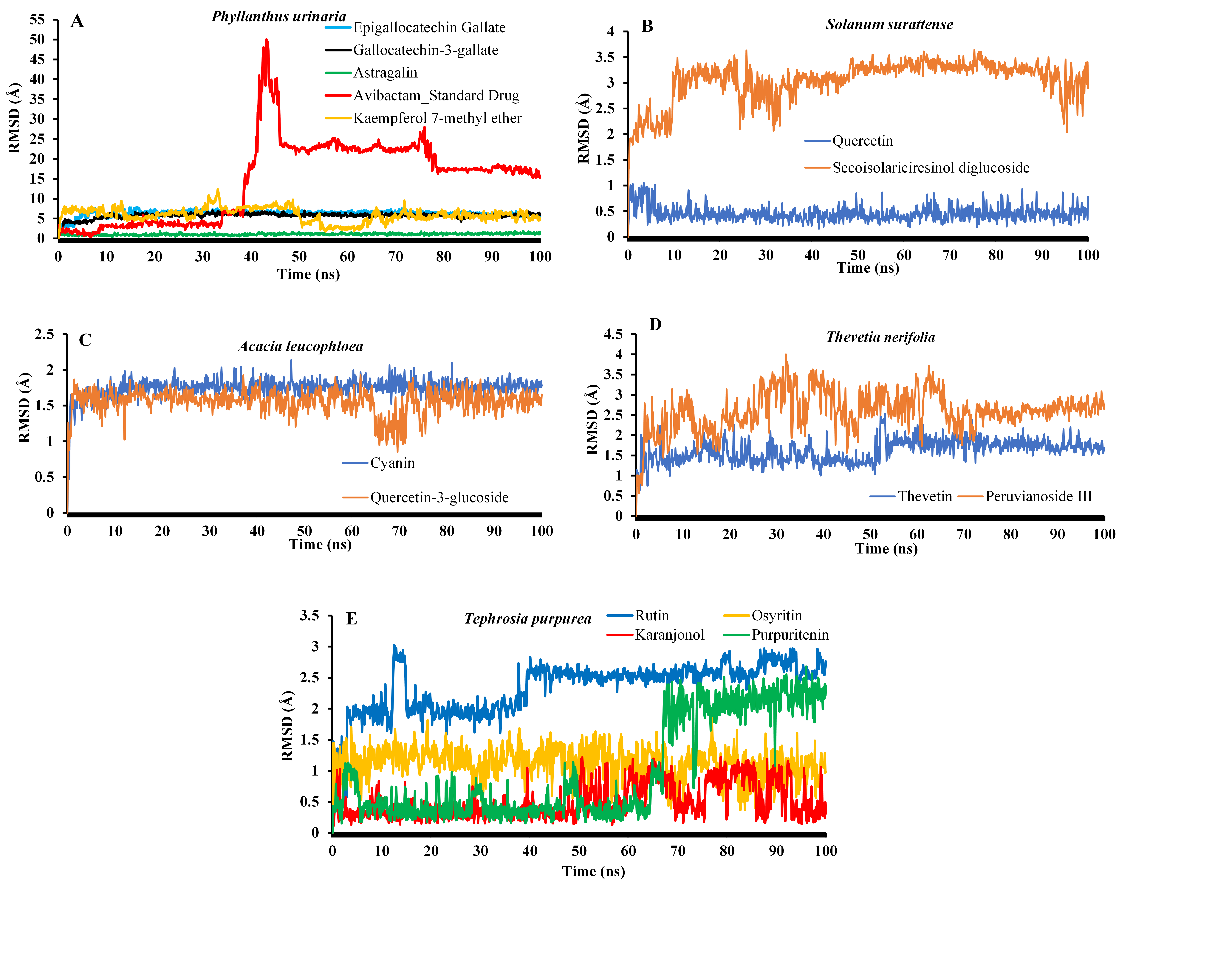 Figure S2. RMSD vs time of MD simulation of phytochemicals and Avibactam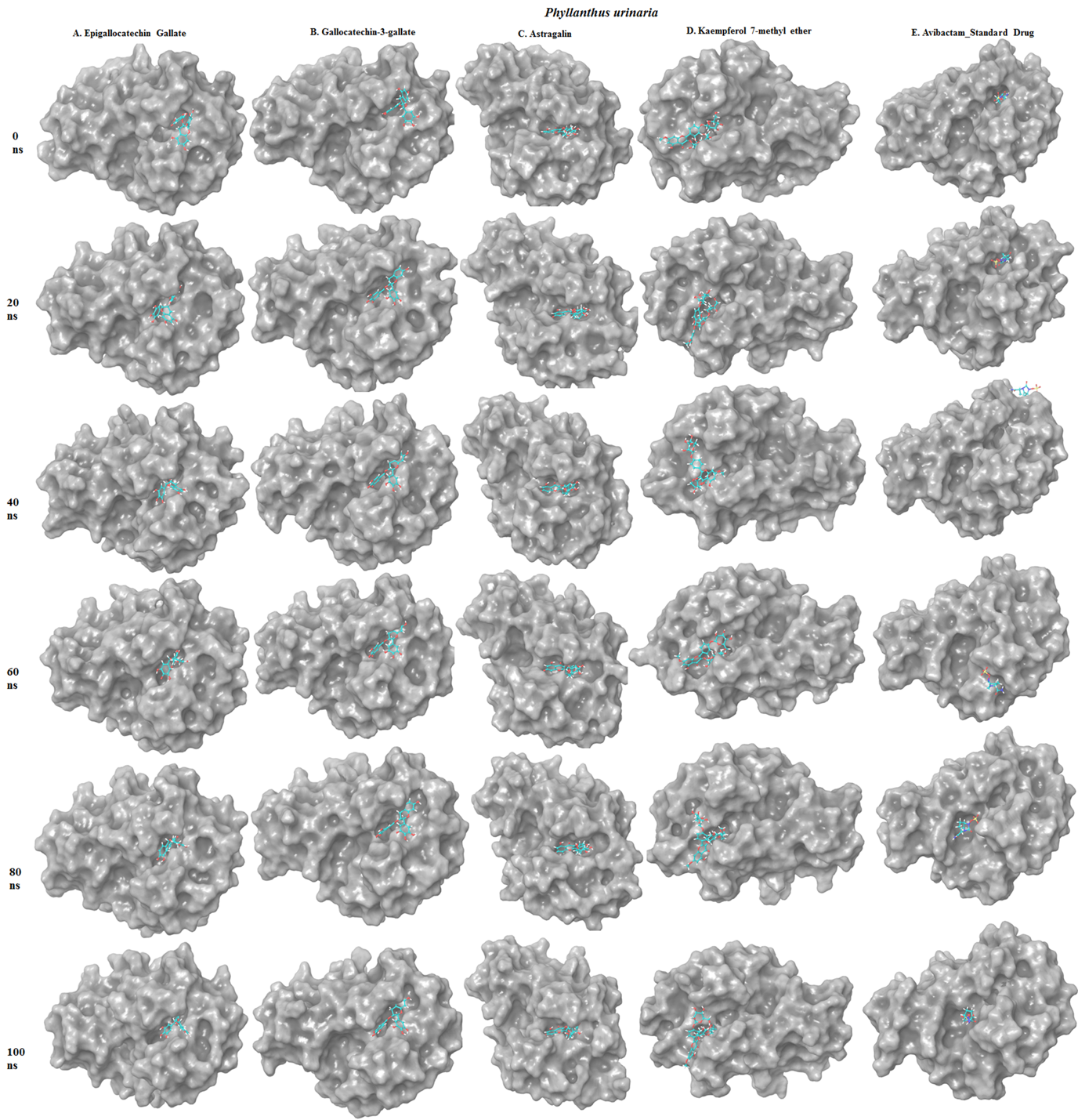 Figure S3. Orientation of phytochemicals (belong to Phyllanthus urinaria) complex with β-lactamase in different MD simulation trajectories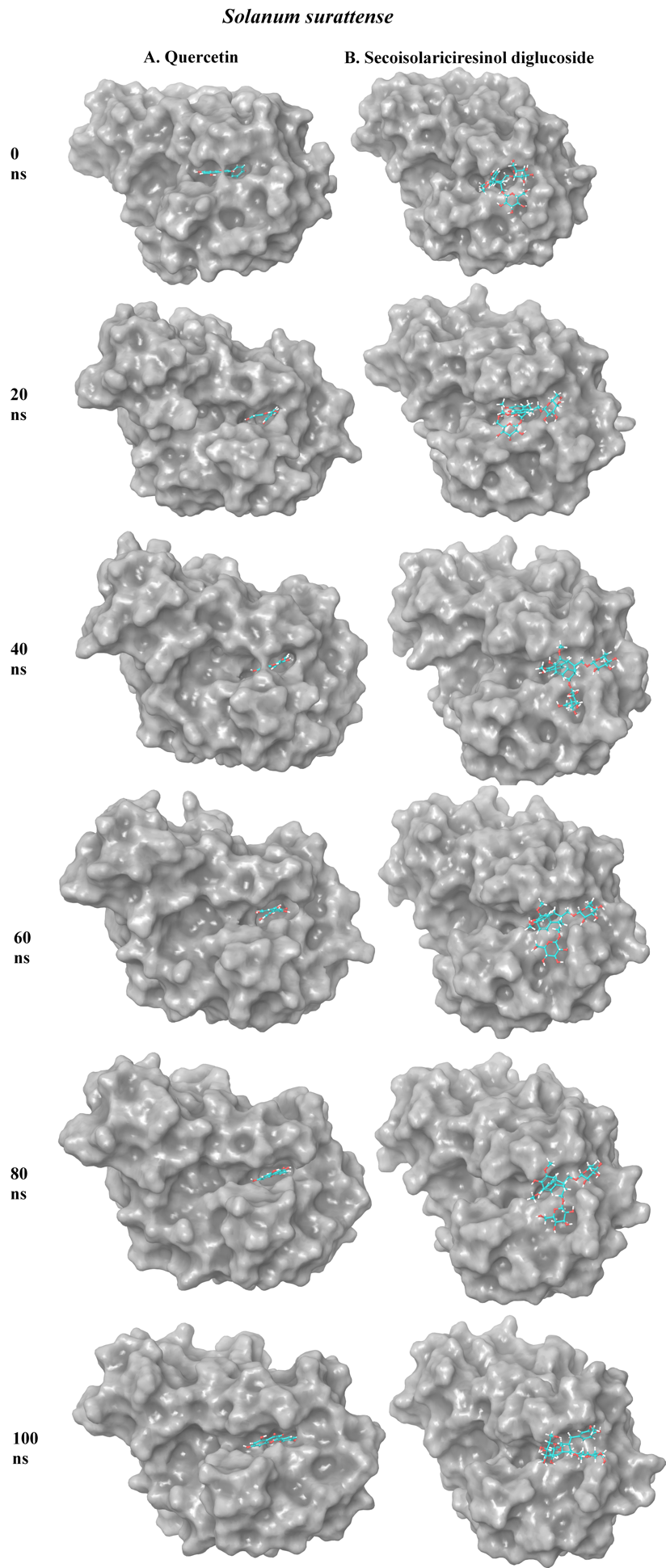 Figure S4. Orientation of phytochemicals (belong to Solanum surattense) complex with β-lactamase in different MD simulation trajectories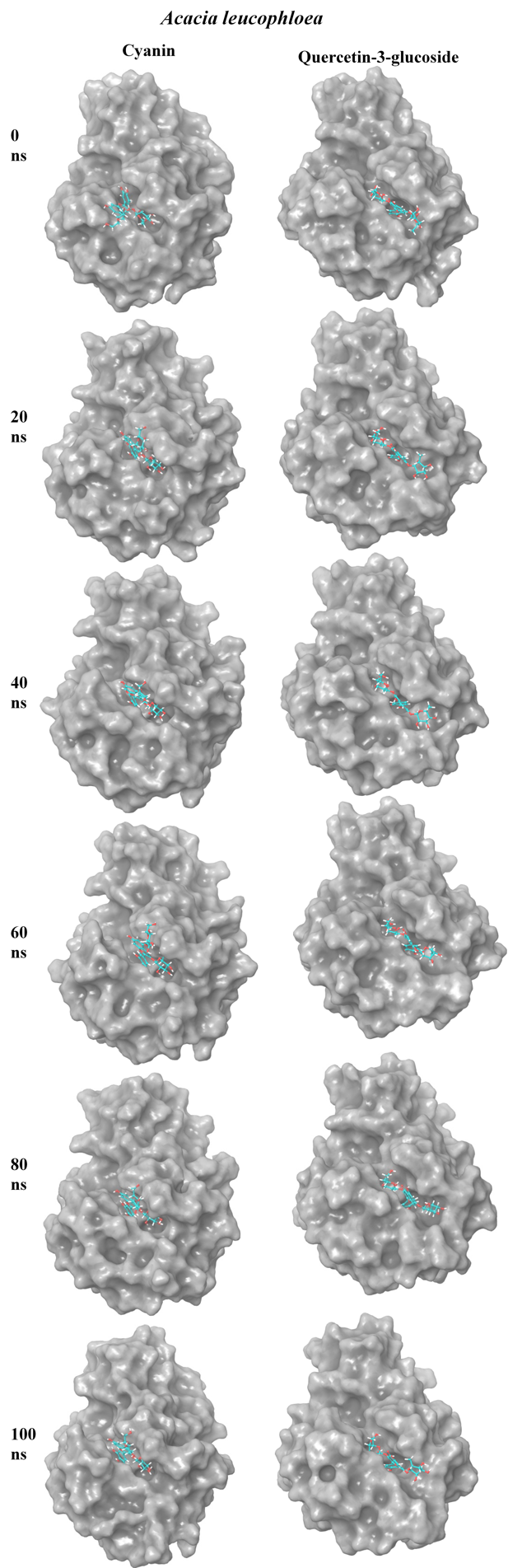 Figure S5. Orientation of phytochemicals (belong to Acacia leucophloea) complex with β-lactamase in different MD simulation trajectories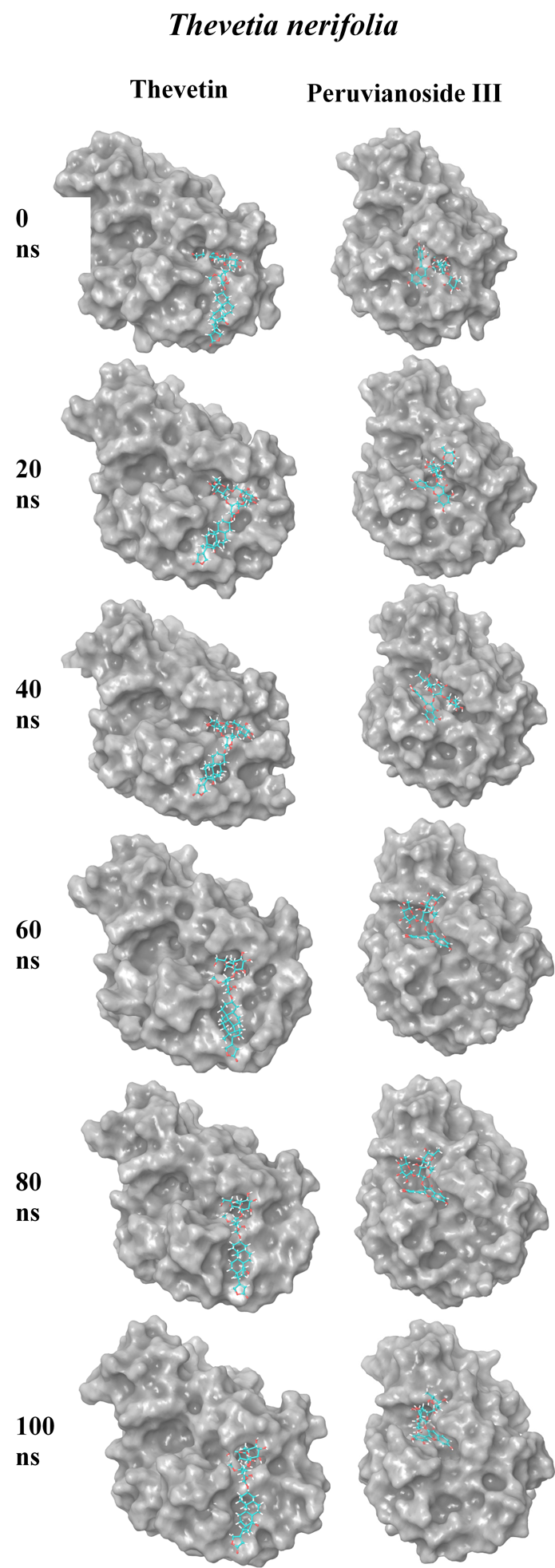 Figure S6. Orientation of phytochemicals (belong to Thevetia nerifolia) complex with β-lactamase in different MD simulation trajectories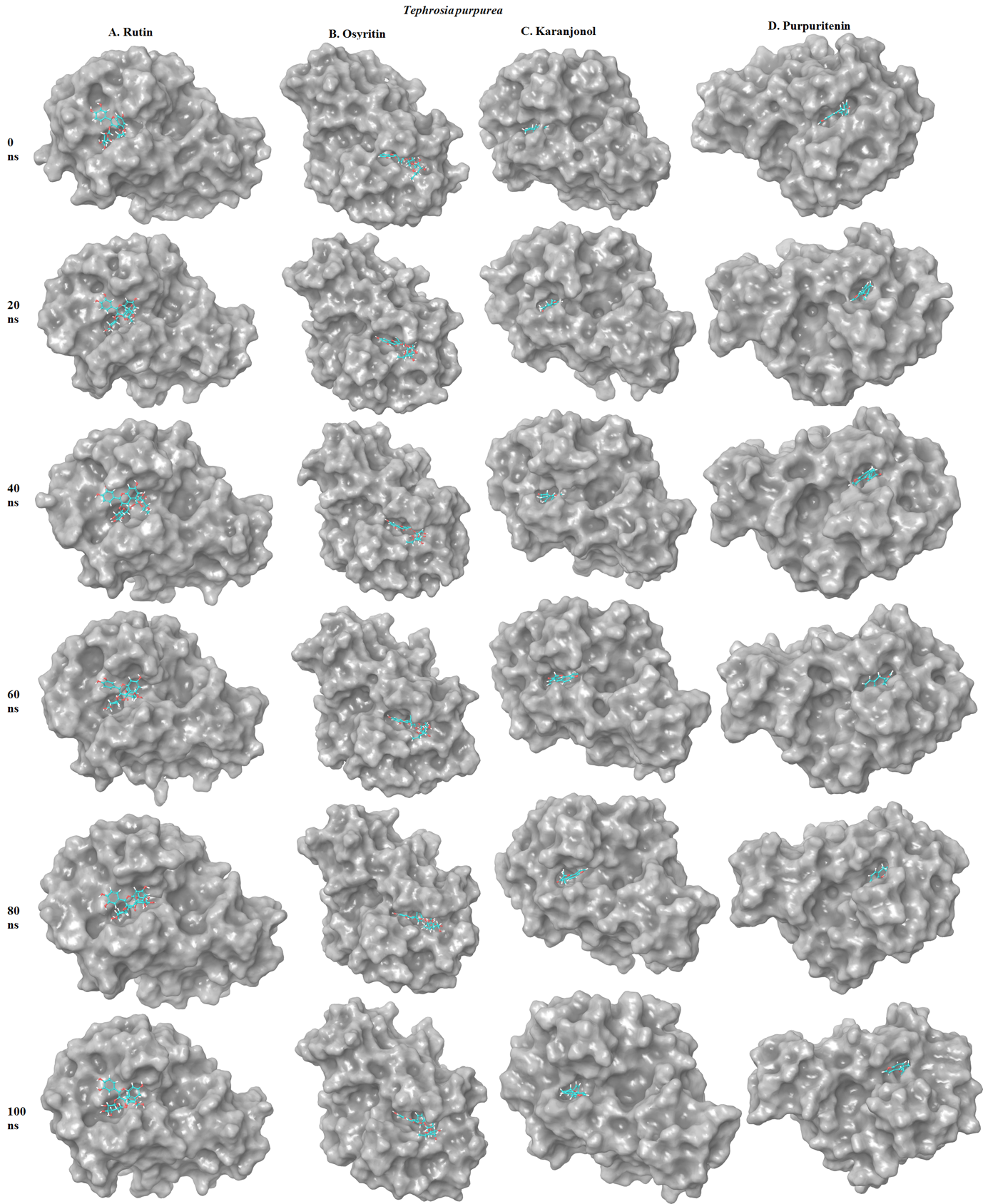 Figure S7. Orientation of phytochemicals (belong to Tephrosia purpurea) complex with β-lactamase in different MD simulation trajectoriesSl. NoCompound NameSMILESPlant Name1(-)-syringaresinolCOC1=CC(=CC(=C1O)OC)C2C3COC(C3CO2)C4=CC(=C(C(=C4)OC)O)OCPU2(+)- PinitolAL3(+)-DihydrocubebinC1OC2=C(O1)C=C(C=C2)CC(CO)C(CC3=CC4=C(C=C3)OCO4)COPU4(+)-LyoniresinolCOC1=CC(=CC(=C1O)OC)C2C(C(CC3=CC(=C(C(=C23)OC)O)OC)CO)COPU5(+)-tephropurpurinCC(=O)OC1C2C(OC3=CC(=C(C(=C23)O)C(=O)C=CC4=CC=CC=C4)OC)OC1(C)CTP6(+)-tephrorin ACC(=O)OC1C(C(OC1(C)C)O)C2=C(C=CC3=C2OC(CC3=O)C4=CC=CC=C4)OCTP7(+)-Tephrorin BCC1(C(C(CO1)C2=C(C=CC3=C2OC(CC3=O)C4=CC=CC=C4)O)OC(=O)C=CC5=CC=CC=C5)CTP8(+)-tephrosoneCC1(C(C2C(O1)OC3=C2C(=C(C=C3)C(=O)C=CC4=CC=CC=C4)O)O)CTP9(E)-Beta-CaryophylleneCC1=CCCC(=C)C2CC(C2CC1)(C)CTP10(E)-NerolidolCC(=CCCC(=CCCC(C)(C=C)O)C)CTP111- Hydroxy-8 -methoxy-2-methylanthraquinone-3-o- α-L-rhamnopyranosideC1(=O)c2c(C(=O)c3c1c(c(c(c3)OC1C(C(C(C(O1)C)O)O)O)C)O)cccc2OCAL121,3- Dihydroxy-5-methoxy-2-methylanthraquinone-3-o- α-L-rhamnopyranosideC1(=O)c2c(C(=O)c3c1c(cc(c3)OC1C(C(C(C(O1)C)O)O)O)OC)c(c(c(c2)O)C)OAL131,5- Hihydroxy-8-methoxy-2-methylanthraquinone-3-o- α-L-rhamnopyranosideC1(=O)c2c(C(=O)c3c1c(c(c(c3)OC1C(C(C(C(O1)C)O)O)O)C)O)c(ccc2OC)OAL1416-HeptadecenalC=CCCCCCCCCCCCCCCC=OPU1517β-diolCC12CCC(CC1CCC3C2CCC4(C3CCC4O)C)OPU161-Caffeoylquinic acidC1C(C(C(CC1(C(=O)O)OC(=O)C=CC2=CC(=C(C=C2)O)O)O)O)OPU171-NoneneCCCCCCCC=CTN182-Butoxyethyl acetateCCCCOCCOC(=O)CTN192-NonenalCCCCCCC=CC=OTN202-Propyl-1-heptanolCCCCCC(CCC)COTN213,5-dihydroxy-4-methoxybenzoic acidCCOC(=O)C1=CC(=C(C(=C1)O)OC)OPU223'-Hydroxy-7-methoxy isoflavoneC1=C(C=CC2C1OC=C(C2=O)c1cc(ccc1)O)OCAL234-Isopropyl-1,3-cyclohexanedioneCC(C)C1CCC(=O)CC1=OTN245-demethoxyniranthinCOCC(CC1=CC2=C(C=C1)OCO2)C(CC3=CC(=C(C=C3)OC)OC)COCPU255-hydroxymethyl-2-furaldehydeC1=C(OC(=C1)C=O)COPU265-methoxy isolonchocarpinlc12c(ccc3c1C=C[C@H](O3)C)C(=O)C[C@H](O2)c1cc(ccc1)CTP276'-demethoxypraecansone BCC1(C=CC2=C(O1)C=CC(=C2OC)C(=O)C=C(C3=CC=CC=C3)O)CTP286R)-menthiafolic acidCC(=CCCC(C)(C=C)O)C(=O)OPU298-c-Glucoside of Apegeninc1(c(cc(c2c1oc(cc2=O)c1ccc(cc1)O)O)O)C1(O)OC(C(C(C1O)O)O)COAL308-Methyl-1-undeceneCCCC(C)CCCCCC=CTN319-OctadecenalCCCCCCCCC=CCCCCCCCC=OTN329-OctadecenamideCCCCCCCCC=CCCCCCCCC(=O)NTN339-OctadecenolCCCCCCCCC=CCCCCCCCCOTN349α-diolCC1(CC(C23C1CCC(C2)(C(CC3)O)C)O)CPU35Alpha-HumuleneCC1=CCC(C=CCC(=CCC1)C)(C)CTP36ApegeninC1=CC(=CC=C1C2=CC(=O)C3=C(C=C(C=C3O2)O)O)OAL37AstragalinC1=CC(=CC=C1C2=C(C(=O)C3=C(C=C(C=C3O2)O)O)OC4C(C(C(C(O4)CO)O)O)O)OPU38AzuleneC1=CC=C2C=CC=C2C=C1TP39Behenic esterCCCCCCCCCCCCCCCCCCCCCC(=O)OCCCCCCCCCCCCCCCCOAL40Benzoic acidC1=CC=C(C=C1)C(=O)OTN41β-SitosterolCCC(CCC(C)C1CCC2C1(CCC3C2CC=C4C3(CCC(C4)O)C)C)C(C)CAL, PU, SS, TP, TN42BetulinCC(=C)C1CCC2(C1C3CCC4C5(CCC(C(C5CCC4(C3(CC2)C)C)(C)C)O)C)COPU43Betulinic acid 3-o-β-D-maltosideC1(C(C(C(C(O1)OC1C(OC(C(C1O)O)OC1CCC2(C(C1(C)C)CCC1(C2CCC2C1C(CC1(C2C(CC1)C(=C)C)C(=O)O)C)C)C)CO)O)O)O)COAL44Brevifolincarboxylic AcidC1C(C2=C(C1=O)OC(=O)C3=CC(=C(C(=C32)O)O)O)C(=O)OPU45BulnesolCC1CCC2=C(CCC(CC12)C(C)(C)O)CTP46Butelinic acid[C@]12([C@H](C([C@H](CC1)O)(C)C)CC[C@@]1([C@@H]2CC[C@H]2[C@]1(CC[C@@]1([C@@H]2[C@@H](CC1)C(=C)C)C(=O)O)C)C)CTP47Carissanol Dimethyl EtherCOC1=C(C=C(C=C1)CC2COC(C2(CC3=CC(=C(C=C3)OC)OC)O)O)OCPU48CarvacrolCC1=C(C=C(C=C1)C(C)C)OTN49Caryophyllene oxideCC1(CC2C1CCC3(C(O3)CCC2=C)C)CTP50CerberinCC1C(C(C(C(O1)OC2CCC3(C(C2)CCC4C3CCC5(C4(CCC5C6=CC(=O)OC6)O)C)C)OC(=O)C)OC)OTN51Chebulagic AcidC1C2C3C(C(C(O2)OC(=O)C4=CC(=C(C(=C4)O)O)O)OC(=O)C5=CC(=C(C6=C5C(C(C(=O)O3)CC(=O)O)C(C(=O)O6)O)O)O)OC(=O)C7=CC(=C(C(=C7C8=C(C(=C(C=C8C(=O)O1)O)O)O)O)O)OPU52Cheiranthoside IIICC1C(C(C(C(O1)OC2C(OC(CC2O)OC3CCC4(C5CCC6(C(CCC6(C5CCC4(C3)O)O)C7=CC(=O)OC7)C)C=O)C)O)O)OTN53Cisplatin-d(apg)adducto1c2c(c(O)c(c3OC(CCc23)(C)C)CC=C(C)C)c(=O)c(c1)c1cc(O)c(O)ccPU54Cis-Pulegone oxideCC1CCC2(C(=O)C1)C(O2)(C)CTN55CleistantholCC1=C(C=C2C(=C1C=C)CCC3C2(CC(C(C3(C)C)O)O)C)OPU56CorilaginC1C2C(C(C(C(O2)OC(=O)C3=CC(=C(C(=C3)O)O)O)O)OC(=O)C4=CC(=C(C(=C4C5=C(C(=C(C=C5C(=O)O1)O)O)O)O)O)O)OPU57CyaninC1=CC(=C(C=C1C2=C(C=C3C(=CC(=CC3=[O+]2)O)OC4C(C(C(C(O4)CO)O)O)O)OC5C(C(C(C(O5)CO)O)O)O)O)OAL58CyclohexaneC1CCCCC1PU59DaucosterolCCC(CCC(C)C1CCC2C1(CCC3C2CC=C4C3(CCC(C4)OC5C(C(C(C(O5)CO)O)O)O)C)C)C(C)CPU60Dehydrochebulic acid trimethyl esterCOC(=O)C=C(C1C(OC(=O)C2=CC(=C(C(=C12)O)O)O)C(=O)OC)C(=O)OCPU61DelphinidinC1=C(C=C(C(=C1O)O)O)C2=[O+]C3=CC(=CC(=C3C=C2O)O)O.[Cl-]AL62Dextroburseherninc12c(ccc3c1C=C[C@H](O3)C)C(=O)C[C@H](O2)c1cc(ccc1)CPU63DigitoxigeninCC12CCC(CC1CCC3C2CCC4(C3(CCC4C5=CC(=O)OC5)O)C)OTN64Diguelinc12cc(c(cc1OC[C@@H]1[C@H]2C(=O)c2c(O1)c1c(cc2)OC(C=C1)(C)C)OC)OCTP65DiosgenineCC1CCC2(C(C3C(O2)CC4C3(CCC5C4CC=C6C5(CCC(C6)OC(=O)C7=CC=CC=C7)C)C)C)OC1SS66DoxorubicinCC1C(C(CC(O1)OC2CC(CC3=C2C(=C4C(=C3O)C(=O)C5=C(C4=O)C(=CC=C5)OC)O)(C(=O)CO)O)N)OPU67Ellagic AcidC1=C2C3=C(C(=C1O)O)OC(=O)C4=CC(=C(C(=C43)OC2=O)O)OPU68EpicatechinC1C(C(OC2=CC(=CC(=C21)O)O)C3=CC(=C(C=C3)O)O)OPU69Epicatechin 3-O-gallateC1C(C(OC2=CC(=CC(=C21)O)O)C3=CC(=C(C=C3)O)O)OC(=O)C4=CC(=C(C(=C4)O)O)OPU70EpigallocatechinC1C(C(OC2=CC(=CC(=C21)O)O)C3=CC(=C(C(=C3)O)O)O)OPU71Epigallocatechin GallateC1C(C(OC2=CC(=CC(=C21)O)O)C3=CC(=C(C(=C3)O)O)O)OC(=O)C4=CC(=C(C(=C4)O)O)OPU72EpiglobulolCC1CCC2C1C3C(C3(C)C)CCC2(C)OTP73Ethyl brevifolincarboxylateCCOC(=O)C1CC(=O)C2=C1C3=C(C(=C(C=C3C(=O)O2)O)O)OPU74Evofolin BCOC1=C(C=CC(=C1)C(CO)C(=O)C2=CC(=C(C=C2)O)OC)OPU75ExcoecarianinC1C2C3C(C(C(O2)OC(=O)C4=CC(=C(C(=C4)O)O)O)OC(=O)C5=CC(=C(C6=C5C7C(=CC(=O)C(C7(O)O)(O6)O)C(=O)O3)O)O)OC(=O)C8=C(C(=C(C(=C8)C9=C(C(=C(C=C9C(=O)O1)OC1=C(C(=C(C=C1C(=O)OC1C2C(C(COC(=O)C3=CC(=C(C(=C3C3=C(C(=C(C=C3C(=O)O2)O)O)O)O)O)O)OC1OC(=O)C1=CC(=C(C(=C1)O)O)O)OC(=O)C1=CC(=C(C(=C1)O)O)O)O)O)O)O)O)O)O)OPU76Ferulic acidCOC1=C(C=CC(=C1)C=CC(=O)O)OPU77FurosinC1=C(C=C(C(=C1O)O)O)C(=O)OC2C3C(C(C(O2)CO)OC(=O)C4=CC(=O)C(C5(C4C6=C(O5)C(=C(C=C6C(=O)O3)O)O)O)(O)O)OPU78Galangin-3-o- α-L-rhamnopyranosidec1c(cc(c2c1oc(c(c2=O)OC1C(C(C(C(O1)C)O)O)O)c1ccccc1)O)O	AL79Gallic acidC1=C(C=C(C(=C1O)O)O)C(=O)OAL80Gallic AcidC1=C(C=C(C(=C1O)O)O)C(=O)OPU81Gallocatechin-3-gallateC1C(C(OC2=CC(=CC(=C21)O)O)C3=CC(=C(C(=C3)O)O)O)OC(=O)C4=CC(=C(C(=C4)O)O)OPU82GeraniinC1C2C3C(C(C(O2)OC(=O)C4=CC(=C(C(=C4)O)O)O)OC(=O)C5=CC(=C(C6=C5C7C(=CC(=O)C(C7(O)O)(O6)O)C(=O)O3)O)O)OC(=O)C8=CC(=C(C(=C8C9=C(C(=C(C=C9C(=O)O1)O)O)O)O)O)OPU83Hexacosanoic acidCCCCCCCCCCCCCCCCCCCCCCCCCC(=O)OPU84HexacosanolCCCCCCCCCCCCCCCCCCCCCCCCCCOAL85Hexadecanoic acidCCCCCCCCCCCCCCCC(=O)OTP86Humulene epoxide IICC1=CCC(C=CCC2(C(O2)CC1)C)(C)CTP87HypophyllanthinCOC[C@@H]1CC2=CC(=C3C(=C2[C@@H]([C@H]1COC)C4=CC(=C(C=C4)OC)OC)OCO3)OCPU88IsoglabratephrinCC(=O)OC1C(OC(=O)C12COC3=C2C4=C(C=C3)C(=O)C=C(O4)C5=CC=CC=C5)(C)CTP89IsolonchocarpinCC1(C=CC2=C(O1)C=CC3=C2OC(CC3=O)C4=CC=CC=C4)CTP90Isolongifolan-8-olCC1(CCC(C2C13CCC(C3)C2(C)C)O)CTP91IsookaninC1C(OC2=C(C1=O)C=CC(=C2O)O)C3=CC(=C(C=C3)O)OAL92IsopulegolCC1CCC(C(C1)O)C(=C)CTN93IsoquercitrinC1=CC(=C(C=C1C2=C(C(=O)C3=C(C=C(C=C3O2)O)O)OC4C(C(C(C(O4)CO)O)O)O)O)OPU94KaemferolC1=CC(=CC=C1C2=C(C(=O)C3=C(C=C(C=C3O2)O)O)O)OAL, PU, TN95Kaempferol 7-methyl etherCOC1=CC(=C2C(=C1)OC(=C(C2=O)OC3C(C(CO3)(COC4C(C(CO4)(CO)O)O)O)O)C5=CC=C(C=C5)OC6C(C(C(C(O6)CO)O)O)O)OPU96Karanjinc12c(ccc3c1cco3)CC(=C(O2)c1ccccc1)OCTP97Karanjonolc12c(ccc3c1cco3)CC(=C(O2)c1ccccc1)OTP98Leucodelphinidin-3-o- α-L-rhamnopyranosideCC1C(C(C(C(O1)OC2C(C3=C(C=C(C=C3OC2C4=CC(=C(C(=C4)O)O)O)O)O)O)O)O)OAL99LeucophleolCC1(CCC(C2(C1CCC3=CC(CCC32)(C)C(CO)O)C)O)CAL100LeucophleoxolCC1(CCC(C2(C1CCC3=CC(CC(C32)O)(C)C4CO4)C)O)CAL101LeucoxolCC1(CCC(C2(C1CCC3=CC4(CC(C32)OCC4O)C)C)O)CAL102Linoleic AcidCCCCCC=CCC=CCCCCCCCC(=O)OTN, TP103LintetralinCOCC1CC2=CC(=C(C=C2C(C1COC)C3=CC4=C(C=C3)OCO4)OC)OCPU104lupeol acetateCC(=C)C1CCC2(C1C3CCC4C5(CCC(C(C5CCC4(C3(CC2)C)C)(C)C)OC(=O)C)C)CPU105LuteolinC1=CC(=C(C=C1C2=CC(=O)C3=C(C=C(C=C3O2)O)O)O)OAL106Mallotinic AcidC1C2C(C(C(C(O2)OC(=O)C3=CC(=C(C(=C3)O)O)O)O)OC(=O)C4=CC(=C(C(=C4C5=C(C(=C(C=C5C(=O)O1)O)O)O)O)O)OC6=C(C(=C(C=C6C(=O)O)O)O)O)OPU107MannitolC(C(C(C(C(CO)O)O)O)O)OAL108MetforminCN(C)C(=N)N=C(N)NPU109Methyl brevifolincarboxylateCOC(=O)C1CC(=O)C2=C1C3=C(C(=C(C=C3C(=O)O2)O)O)OPU110methyl cucurbateCCC=CCC1C(CCC1O)CC(=O)OCPU111Methyl elaidateCCCCCCCCC=CCCCCCCCC(=O)OCTN112Methyl gallateCOC(=O)C1=CC(=C(C(=C1)O)O)OAL, PU113Methyl palmitateCCCCCCCCCCCCCCCC(=O)OCTN114Methylene ChlorideC(Cl)ClPU115MyricetinC1=C(C=C(C(=C1O)O)O)C2=C(C(=O)C3=C(C=C(C=C3O2)O)O)OAL116NaringinCC1C(C(C(C(O1)OC2C(C(C(OC2OC3=CC(=C4C(=O)CC(OC4=C3)C5=CC=C(C=C5)O)O)CO)O)O)O)O)OPU117NerifolinCC1C(C(C(C(O1)OC2CCC3(C(C2)CCC4C3CCC5(C4(CCC5C6=CC(=O)OC6)O)C)C)O)OC)OTN118NeriifolinCC1C(C(C(C(O1)OC2CCC3(C(C2)CCC4C3CCC5(C4(CCC5C6=CC(=O)OC6)O)C)C)O)OC)OTN119NeriifosideCC1C(C(C(C(O1)OC2CCC3(C(C2)CCC4C3CCC5(C4(CCC5C6=CC(=O)OC6)O)C)C)O)OC)OTN120NerolidolCC(=CCCC(=CCCC(C)(C=C)O)C)CTN121NiranthinCOCC(CC1=CC(=C(C=C1)OC)OC)C(CC2=CC3=C(C(=C2)OC)OCO3)COCPU122NirtetralinCOCC1CC2=CC3=C(C(=C2C(C1COC)C4=CC(=C(C=C4)OC)OC)OC)OCO3PU123OctacosaneCCCCCCCCCCCCCCCCCCCCCCCCCCCCAL124OctacosanolCCCCCCCCCCCCCCCCCCCCCCCCCCCCOAL125oleanolic acidCC1(CCC2(CCC3(C(=CCC4C3(CCC5C4(CCC(C5(C)C)O)C)C)C2C1)C)C(=O)O)CPU126Oleic acidCCCCCCCCC=CCCCCCCCC(=O)OTN127O-methylpongamolCOC1=C(C=CC2=C1C=CO2)C(=O)C=C(C3=CC=CC=C3)OCTP128OsyritinCC1C(C(C(C(O1)OCC2C(C(C(C(O2)OC3=C(OC4=CC(=CC(=C4C3=O)O)O)C5=CC(=C(C=C5)O)O)O)O)O)O)O)OTP129PaclitaxelCC1=C2C(C(=O)C3(C(CC4C(C3C(C(C2(C)C)(CC1OC(=O)C(C(C5=CC=CC=C5)NC(=O)C6=CC=CC=C6)O)O)OC(=O)C7=CC=CC=C7)(CO4)OC(=O)C)O)C)OC(=O)CPU130Palmitic acidCCCCCCCCCCCCCCCC(=O)OTN131Para hydroxyl benzoic acidC1=CC(=CC=C1C(=O)O)OAL132Peruvianoside IIICC1C(C(C(C(O1)OCC2C(C(C(C(O2)OC3=C(OC4=CC(=CC(=C4C3=O)O)O)C5=CC(=C(C=C5)O)O)OC6C(C(C(C(O6)CO)O)O)O)O)O)O)O)OTN133PeruvosideCC1C(C(C(C(O1)OC2CCC3(C(C2)CCC4C3CCC5(C4(CCC5C6=CC(=O)OC6)O)C)C=O)O)OC)OTN134PhenethylamineC1=CC=C(C=C1)CCNPU135P-hydroxybenzaldehydeC1=CC(=CC=C1C=O)OPU136PhyllanthinCOCC(CC1=CC(=C(C=C1)OC)OC)C(CC2=CC(=C(C=C2)OC)OC)COCPU137Phyllanthusiin FC1C(C2(C3C1(C(=O)OC4C(C(C(OC4OC(=O)C5=CC(=C(C(=C5)O)O)O)CO)OC(=O)C6=CC(=C(C(=C36)O2)O)O)O)O)O)OPU138Phyllanthusiin UC1C2C3C(C(C(O2)OC(=O)C4=CC(=C(C(=C4)O)O)O)OC(=O)C5=CC(=C(C6=C5C(C(C(=O)O3)CC(=O)O)C(=O)O6)O)O)OC(=O)C7=CC(=C(C(=C7C8=C(C(=C(C=C8C(=O)O1)O)O)O)O)O)OPU139PhyllesterCC1=[N+](C2=CC=CC=C2C(=C1)N)CCCCCCCCCC[N+]3=C(C=C(C4=CC=CC=C43)N)CPU140PhyltetralinC1CC(C2=CC=CC=C2C1)C3=CC=CC=C3PU141PongaglabolC1=CC=C(C=C1)C2=CC(=O)C3=C(O2)C4=C(C=C3O)OC=C4TP142PongamolCOC1=C(C=CC2=C1C=CO2)C(=O)CC(=O)C3=CC=CC=C3TP143Protocatechuic acidCOC1=C(C=CC(=C1)C(=O)O)OPU144PulegoneCC1CCC(=C(C)C)C(=O)C1TN145PurpureamethideTP146PurpurinC1=CC=C2C(=C1)C(=O)C3=C(C2=O)C(=C(C=C3O)O)OTP147PurpuriteninTP148PurpuriteninCC1=CC=C(C=C1)C=CC(=O)C2=C(C3=C(C=C2)OC=C3)OCTP149PyrogallolC1=CC(=C(C(=C1)O)O)OPU150QuercetinC1=CC(=C(C=C1C2=C(C(=O)C3=C(C=C(C=C3O2)O)O)O)O)OAL, PU, SS, TP, TN151Quercetin 3-O-alpha-L-rhamnopyranosideCC1C(C(C(C(O1)OC2=C(OC3=CC(=CC(=C3C2=O)O)O)C4=CC(=C(C=C4)O)O)O)O)OPU152Quercetin-3- glucosideCC1C(C(C(C(O1)OC2=CC(=C3C(=C2)OC(=C(C3=O)OC4C(C(C(C(O4)CO)O)O)O)C5=CC(=C(C=C5)O)O)O)O)O)OAL153QuercetrinCC1C(C(C(C(O1)OC2=C(OC3=CC(=CC(=C3C2=O)O)O)C4=CC(=C(C=C4)O)O)O)O)OAL154Repandinin BCCC(C)C(=O)OC1C2C(C(C(=C)CCC=C(C1OC(=O)C(=CC)CO)C(=O)OC)O)OC(=O)C2=CPU155Repandusinic Acid AC1C2C(C(C(C(O2)OC(=O)C3=CC(=C(C(=C3)O)O)O)O)OC(=O)C4=CC(=C(C(=C4C5=C(C(=C(C=C5C(=O)O1)O)O)O)O)O)O)OC(=O)C(=CC(=O)O)C6C(OC(=O)C7=CC(=C(C(=C67)O)O)O)C(=O)OPU156RhamnocitrinCOC1=CC(=C2C(=C1)OC(=C(C2=O)O)C3=CC=C(C=C3)O)OPU157RotenoneCC(=C)C1CC2=C(O1)C=CC3=C2OC4COC5=CC(=C(C=C5C4C3=O)OC)OCTP158RutinCC1C(C(C(C(O1)OCC2C(C(C(C(O2)OC3=C(OC4=CC(=CC(=C4C3=O)O)O)C5=CC(=C(C=C5)O)O)O)O)O)O)O)OAL, PU, TN159RuvosideCC1C(C(C(C(O1)OC2CCC3(C(C2)CCC4C3CCC5(C4(CCC5C6=CC(=O)OC6)O)C)CO)O)OC)OTN160Secoisolariciresinol diglucosideCOC1=C(C=CC(=C1)CC(COC2C(C(C(C(O2)CO)O)O)O)C(CC3=CC(=C(C=C3)O)OC)COC4C(C(C(C(O4)CO)O)O)O)OSS161SemiglabrinCC(=O)OC1C2C(OC3=C2C4=C(C=C3)C(=O)C=C(O4)C5=CC=CC=C5)OC1(C)CTP162SolamargineCC1CCC2(C(C3C(O2)CC4C3(CCC5C4CC=C6C5(CCC(C6)OC7C(C(C(C(O7)CO)OC8C(C(C(C(O8)C)O)O)O)O)OC9C(C(C(C(O9)C)O)O)O)C)C)C)NC1SS163SolanineCC1CCC2C(C3C(N2C1)CC4C3(CCC5C4CC=C6C5(CCC(C6)OC7C(C(C(C(O7)CO)O)OC8C(C(C(C(O8)CO)O)O)O)OC9C(C(C(C(O9)C)O)O)O)C)C)CSS164SolanosideCC1C(C(C(C(O1)OC2CCC3(C(C2)CCC4C3CCC5(C4(CCC5C6=CC(=O)OC6)O)C)C)O)OC)OTN165SolasodineCC1CCC2(C(C3C(O2)CC4C3(CCC5C4CC=C6C5(CCC(C6)O)C)C)C)NC1SS166SpathulenolCC1(C2C1C3C(CCC3(C)O)C(=C)CC2)CTN167Spinosterol[C@]12([C@H](C[C@H](CC1)O)CC=C1[C@@H]2CC[C@]2([C@H]1CC[C@@H]2[C@@H](/C=C/C(CC)C(C)C)C)C)CTP168SpruceanolCC1=C(C=C2C(=C1C=C)CCC3C2(CCC(C3(C)C)O)C)OPU169SyringinCOC1=CC(=CC(=C1OC2C(C(C(C(O2)CO)O)O)O)OC)C=CCOPU170tephropurpulin ACC(=O)OC(C1COC2=C1C3=C(CC=C(O3)C4=CC=CC=C4)C(=C2)O)C(C)(C)OTP171TephrosinCC1(C=CC2=C(O1)C=CC3=C2OC4COC5=CC(=C(C=C5C4(C3=O)O)OC)OC)CTP172Tetradecanoic acidCCCCCCCCCCCCCC(=O)OTP173TetrahydrogeraniolCC(C)CCCC(C)CCOTN174TetratriacontaneCCCCCCCCCCCCCCCCCCCCCCCCCCCCCCCCCCTP175Thevefolic acidC1=CC(=C(C=C1C(=O)O)O)CC(C(=O)O)OTN176Thevefolic acid ACOC(=O)C(CC1=C(C=C(C=C1)C(=O)O)O)OTN177ThevefolinCC1C(C(C(C(O1)OC2CCC3(C(C2)CCC4C3CCC5(C4(CCC5C6=CC(=O)OC6)O)C)C)O)OC)OTN178ThevefolinCC1C(C(C(C(O1)OC2CCC3(C(C2)CCC4C3CCC5(C4(CCC5C6=CC(=O)OC6)O)C)C)O)OC)OTN179ThevesideC1C=C(C2C1(C(=COC2OC3C(C(C(C(O3)CO)O)O)O)C(=O)O)O)COTN180Theveside Me esterCOC(=O)C1=COC(C2C1(CC=C2CO)O)OC3C(C(C(C(O3)CO)O)O)OTN181ThevetiaflavoneCOC1=CC(=CC2=C1C(=O)C=C(O2)C3=CC=C(C=C3)O)OTN182ThevetinCC1C(C(C(C(O1)OC2CCC3(C(C2)CCC4C3CCC5(C4(CCC5C6=CC(=O)OC6)O)C)C)O)OC)OC7C(C(C(C(O7)COC8C(C(C(C(O8)CO)O)O)O)O)O)OTN183Thevetin ACC1C(C(C(C(O1)OC2CCC3(C(C2)CCC4C3CCC5(C4(CCC5C6=CC(=O)OC6)O)C)C=O)O)OC)OC7C(C(C(C(O7)COC8C(C(C(C(O8)CO)O)O)O)O)O)OTN184Thevetin BCC1C(C(C(C(O1)OC2CCC3(C(C2)CCC4C3CCC5(C4(CCC5C6=CC(=O)OC6)O)C)C)O)OC)OC7C(C(C(C(O7)COC8C(C(C(C(O8)CO)O)O)O)O)O)OTN185Thevetioside ACC1C(C(C(C(O1)OC2CCC3(C(C2)CCC4C3CC5(C4(CCC(C5=C)C6=CC(=O)OC6)O)C)C)O)OC)OTN186Thevetioside BCC1C(C(C(C(O1)OC2CCC3(C(C2)CCC4C3CC5(C4(CCC(C5=C)C6=CC(=O)OC6)O)C)C)O)OC)OTN187Thevetioside CCC1C(C(C(C(O1)OC2CCC3(C(C2)CCC4C3CC5(C4(CCC(C5=C)C6=CC(=O)OC6)O)C)C)O)OC)OC7C(C(C(C(O7)CO)O)O)OTN188Thevetioside ECC1C(C(C(C(O1)OC2CCC3(C(C2)CCC4C3CC5(C4(CCC(C5=C)C6=CC(=O)OC6)O)C)C)OC(=O)C)OC)OC7C(C(C(C(O7)CO)O)O)OTN189Thevetioside FCC1C(C(C(C(O1)OC2CCC3(C(C2)CCC4C3CC5(C4(CCC(C5=C)C6=CC(=O)OC6)O)C)C)O)OC)OC7C(C(C(C(O7)COC8C(C(C(C(O8)CO)O)O)O)O)O)OTN190Thevetioside HCC1C(C(C(C(O1)OC2CCC3(C(C2)CCC4C3CC5(C4(CCC(C5=C)C6=CC(=O)OC6)O)C)C)O)OC)OC7C(C(C(C(O7)COC8C(C(C(C(O8)CO)O)O)O)O)O)OTN191TheviridosideCOC(=O)C1=COC(C2C1(CC=C2CO)O)OC3C(C(C(C(O3)CO)O)O)OTN192TriacontaneCCCCCCCCCCCCCCCCCCCCCCCCCCCCCCAL193TriacontanolCCCCCCCCCCCCCCCCCCCCCCCCCCCCCCOAL194TriacontanolCCCCCCCCCCCCCCCCCCCCCCCCCCCCCCOPU195Trihydroxycard-20(22)-CC12CCC(CC1CCC3C2CC(C4(C3(CCC4C5=CC(=O)OC5)O)C)O)OTN196Trimethylamine HydrochlorideCN(C)CPU197TriterpenoidCC1(CCC2(CCC3(C(=CCC4C3(CCC5C4(CCC(C5(C)COS(=O)(=O)O)O)C)C)C2C1)C)C(=O)O)CTP198UrinaligranCOCC1C(C(OC1C2=CC3=C(C=C2)OCO3)C4=CC5=C(C=C4)OCO5)COCPU199UrinatetralinCOCC1CC2=CC3=C(C=C2C(C1COC)C4=CC5=C(C=C4)OCO5)OCO3PU200ursolic acidCC1CCC2(CCC3(C(=CCC4C3(CCC5C4(CCC(C5(C)C)O)C)C)C2C1C)C)C(=O)OTP201VirgatusinCOCC1C(C(OC1C2=CC3=C(C=C2)OCO3)C4=CC(=C(C=C4)OC)OC)COCPU202β-AmyrinCC1(CCC2(CCC3(C(=CCC4C3(CCC5C4(CCC(C5(C)C)O)C)C)C2C1)C)C)CAL, PU203β-betulinic acidCC(=C)C1CCC2(C1C3CCC4C5(CCC(C(C5CCC4(C3(CC2)C)C)(C)C)O)C)C(=O)OPU204β-Caryophyllene oxideCC1(CC2C1CCC3(C(O3)CCC2=C)C)CTP205β-sitosterol-3-O-β-d-glucopyranosideCCC(CCC(C)C1CCC2C1(CCC3C2CC=C4C3(CCC(C4)OC5C(C(C(C(O5)CO)O)O)O)C)C)C(C)CPU206AvibactamC1CC(N2CC1N(C2=O)OS(=O)(=O)O)C(=O)NStandard Drug